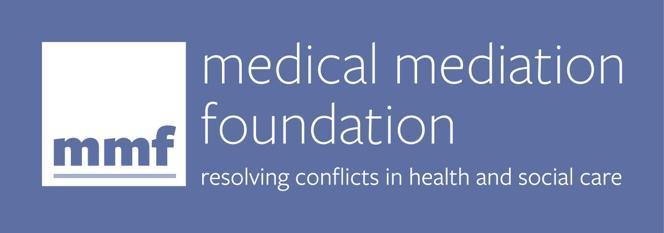 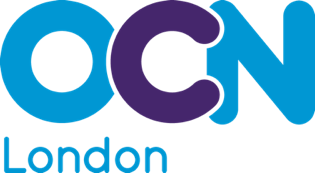 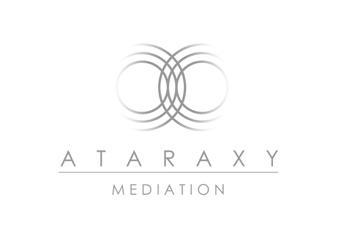 Accredited Paediatric Medical Mediation Training Application Form2023 course dates: Module 1:  19, 20, 21, 24, 25, 26 April Module 2:  3, 4, 5, 8, 9, MayModule 3:  16, 17, 18, 22, 23 MayOnline Cost: £3,000 (includes VAT)Places available: 8-12Thank you for applying to undertake the Accredited Paediatric Medical Mediation Training. We will review your application and get back to you within 5 working days. If you are accepted on to the course, your place will be confirmed when you have paid the £600 deposit (which includes VAT) Please do not make travel or other arrangements until we have confirmed your place. Before we get started on obtaining your details please answer the following initial screening question:Are you available to attend ALL the course Training Programme dates as advertised?                         Yes                                        NoIf no, you would not be able to complete the accredited course and we would advise you to apply for our next training dates instead. We are happy to put you on our pre-waiting list.  To do this please email admin@medicalmediation.org.ukPersonal informationHome addressName and address for invoice if different from above. Please note, you can make an online payment once your application has been accepted. We will email you details of how to do this. Contact detailsPlease tell us why you would like to train as a paediatric medical mediator and how you hope to use the training. Qualifications and Professional TrainingPlease give the following information, beginning with the most recent.  Principal Professional Qualifications relevant to this courseAcademic ability (if not educated to degree or diploma level or equivalent)Please outline briefly (with dates) your current job/role and any previous roles where you feel you have obtained relevant work experience with conflict, managing interpersonal relationships and working with families.  I confirm I have read and agree with the Terms and Conditions relating to Paediatric Medical Mediation Training.  To the best of my knowledge, the information I have given on this application is accurate, and I understand that MMF may ask for more information.  I confirm that if I am accepted to join the course, I will pay a £600 (incl VAT)  deposit to secure my place,  and the balance by no later than 19 March 2023. Sign:Print:Date:ChecklistI confirm I am available to attend all the advertised training dates   	☐I confirm I have given full details of any special needs that may affect my ability to fully participate in the programme				☐I have completed the registration form					☐I have read the Terms and Conditions   					☐TitleFirst nameSurnameDate of birthPost code  Email addressPost code  Email addressHome telMobileWork telCan we contact you at work?Yes                                       NoDo you have any special needs that may affect your ability to learn, undertake assessed tasks/activities and/or fully participate in the programme?                                                   Yes                                      NoIf you have answered YES, please give full details:Do you have any special needs that may affect your ability to learn, undertake assessed tasks/activities and/or fully participate in the programme?                                                   Yes                                      NoIf you have answered YES, please give full details:Educational establishment, professional or awarding bodyQualification or title of training or subject Level/grade awardedYear awarded or attended